Threads of Success Virtual Training Update September-December 2020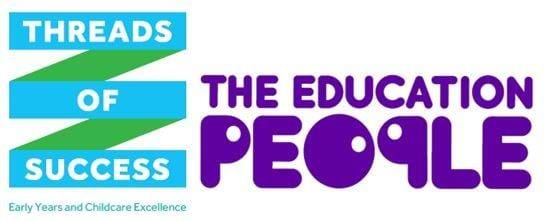 Please find below an update of all virtual training courses taking place over the next couple of months that still have available places. To read more, or book your place please click on the links below.The Kent County Council funded offerThe Kent County Council (KCC) funded offer via The Education People is available to providers of early education and/or childcare within KCC’s geographical boundaries, registered with Ofsted or the Department for Education and/or with KCC to deliver Free Entitlement places; this includes:Private, voluntary and independent group providersOut of school childcare providersEligible childmindersSchools and academies admitting children under four.*Please note that non-eligible childminders can access some elements of the offer only.Course codeDateTimeAreaChildren's Behaviour as a CommunicationChildren's Behaviour as a CommunicationChildren's Behaviour as a CommunicationChildren's Behaviour as a CommunicationEYC 20/19829/10/20209.30am to 12.30pmOnlineOfsted Education Inspection Framework (EIF) - Leadership and Management Ofsted Education Inspection Framework (EIF) - Leadership and Management Ofsted Education Inspection Framework (EIF) - Leadership and Management Ofsted Education Inspection Framework (EIF) - Leadership and Management EYC 20/22409/11/202012.30am to 3.30pmOnlineMakaton Level One (two sessions)Makaton Level One (two sessions)Makaton Level One (two sessions)Makaton Level One (two sessions)EYC 20/23210/11/20209.50am to 2pmOnlineWalking in the Shoes of GiantsWalking in the Shoes of GiantsWalking in the Shoes of GiantsWalking in the Shoes of GiantsEYC 20/19116/11/20209.30am to 12.30pmOnlineA Practical Guide for Early Years Special Educational Needs CoordinatorsA Practical Guide for Early Years Special Educational Needs CoordinatorsA Practical Guide for Early Years Special Educational Needs CoordinatorsA Practical Guide for Early Years Special Educational Needs CoordinatorsEYC 20/17517/11/20209.30am to 12.30pmOnlineI CAN Early Talk Boost TrainingI CAN Early Talk Boost TrainingI CAN Early Talk Boost TrainingI CAN Early Talk Boost TrainingEYC 20/22819/11/20209.30am to 12.30pmOnlineAre You Ready for Your Inspection? (two sessions)Are You Ready for Your Inspection? (two sessions)Are You Ready for Your Inspection? (two sessions)Are You Ready for Your Inspection? (two sessions)EYC 20/16702/12/20209.30am to 12.30pmOnlineMagic of MathsMagic of MathsMagic of MathsMagic of MathsEYC 20/23107/12/202010am to 1pmOnline